TRAINERSHOW TO complete a placement supervison group (psg) formStep 1Once logged into Turas, select the Portfolio application from your Turas Dashboard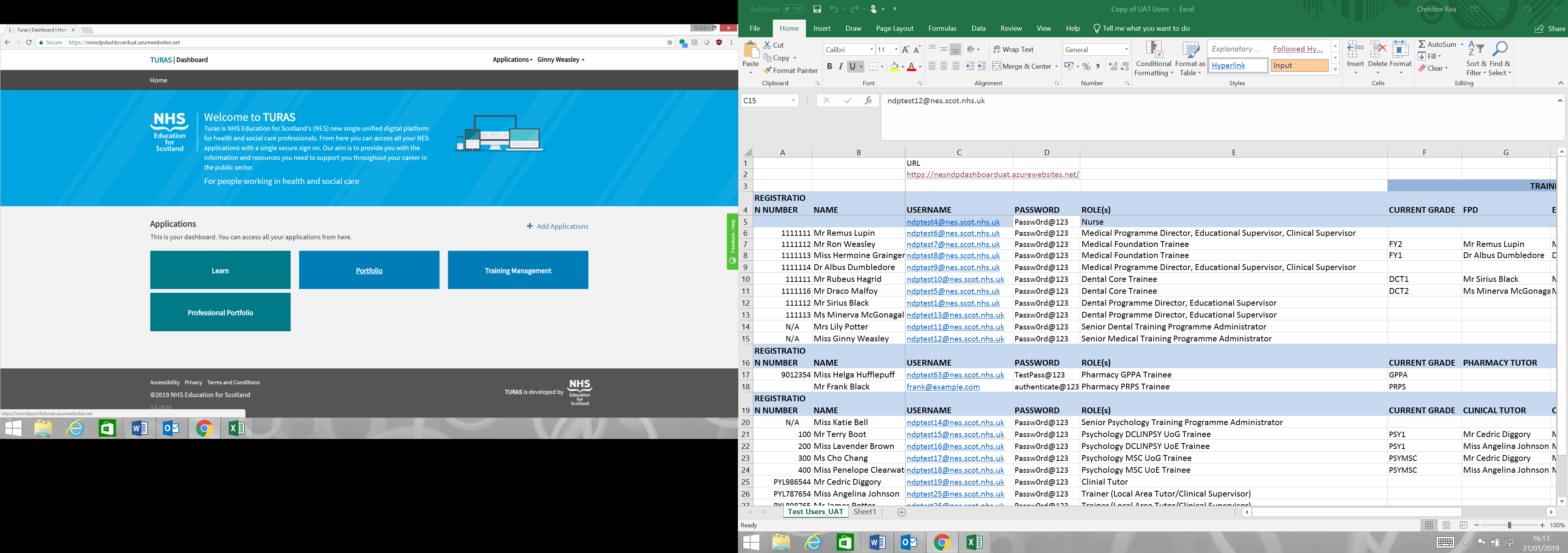 Step 2You will be taken to Educator Homepage.Click on View Ticket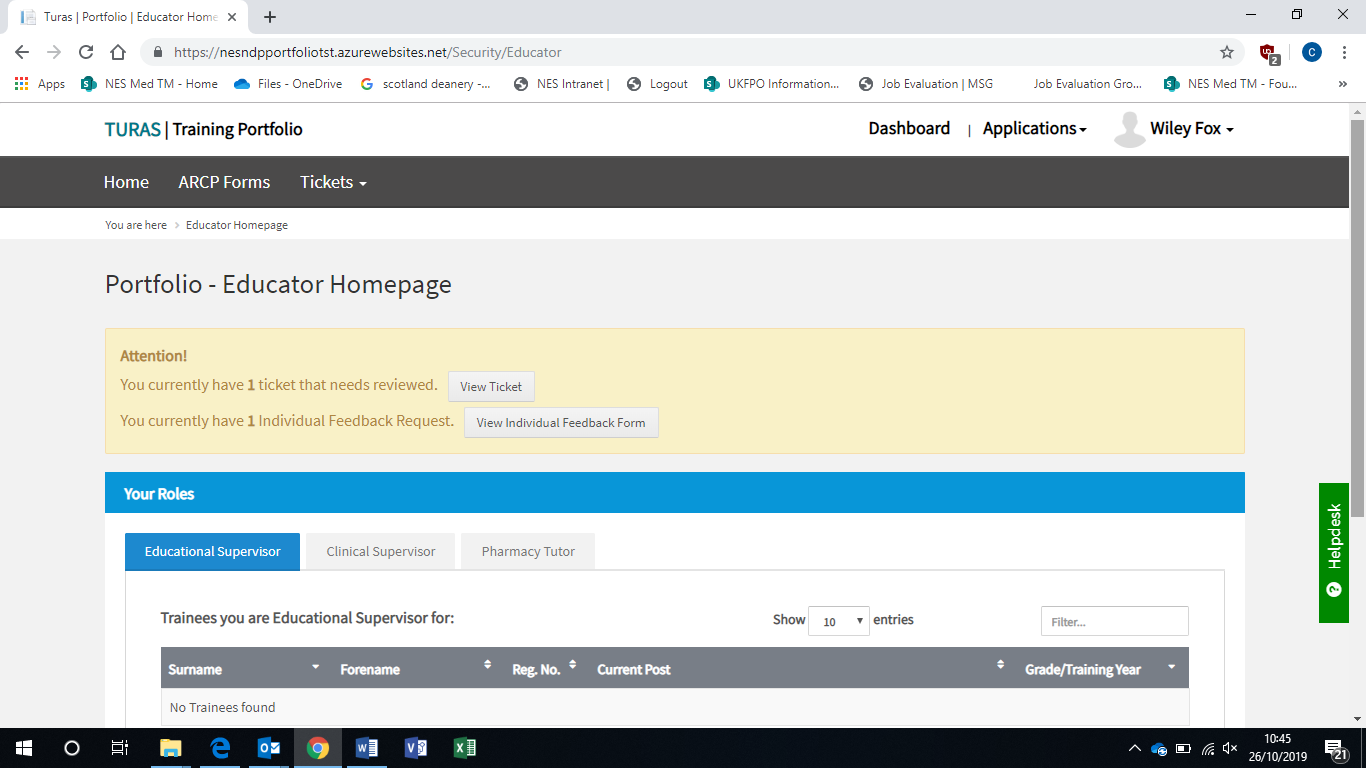 Click Complete Ticket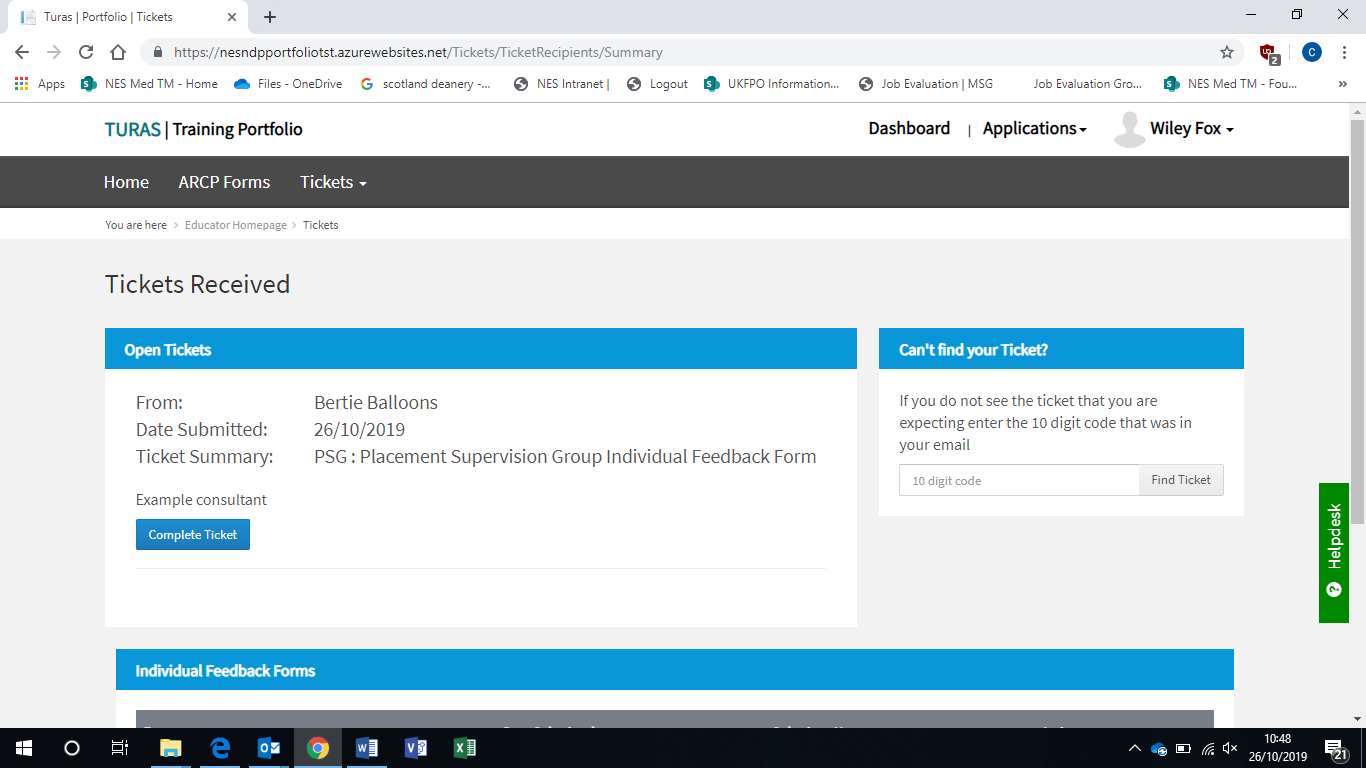 Step 3You will be taken to the Ticket Details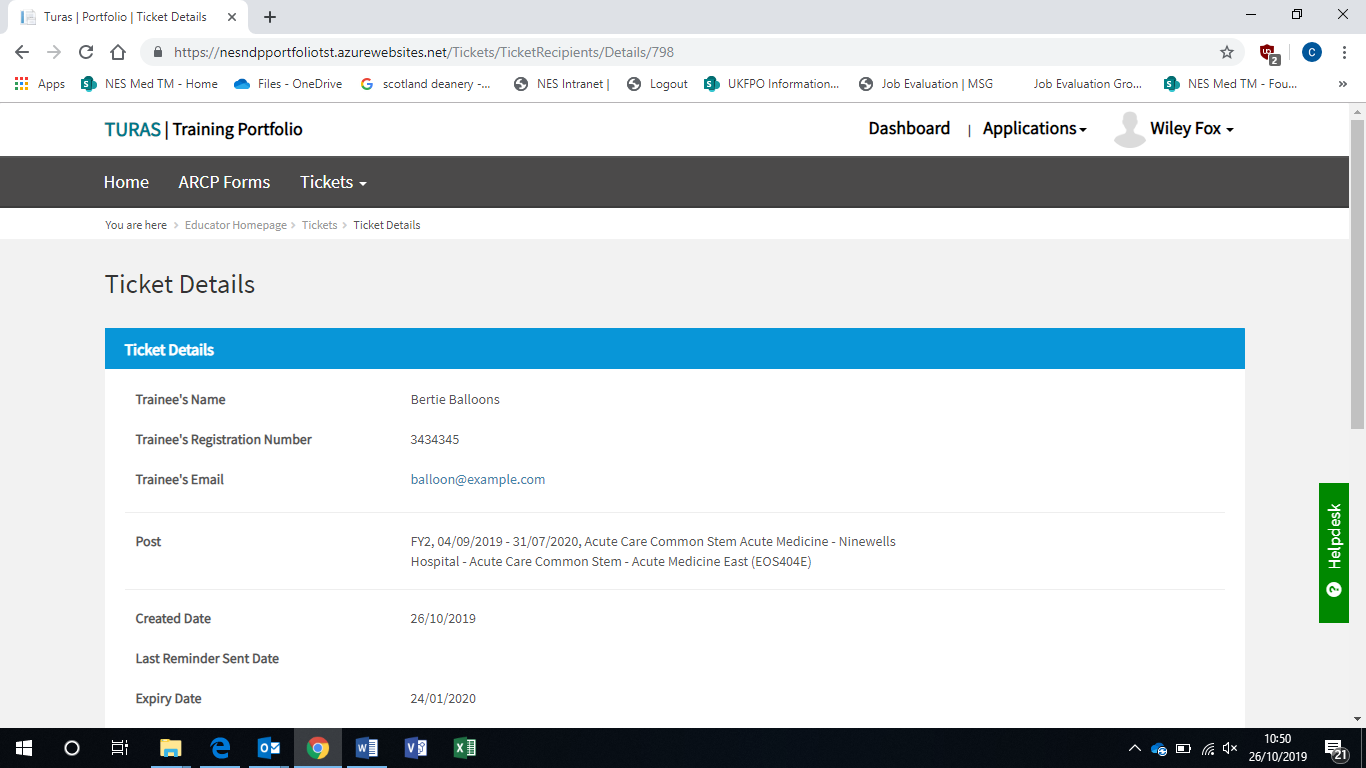 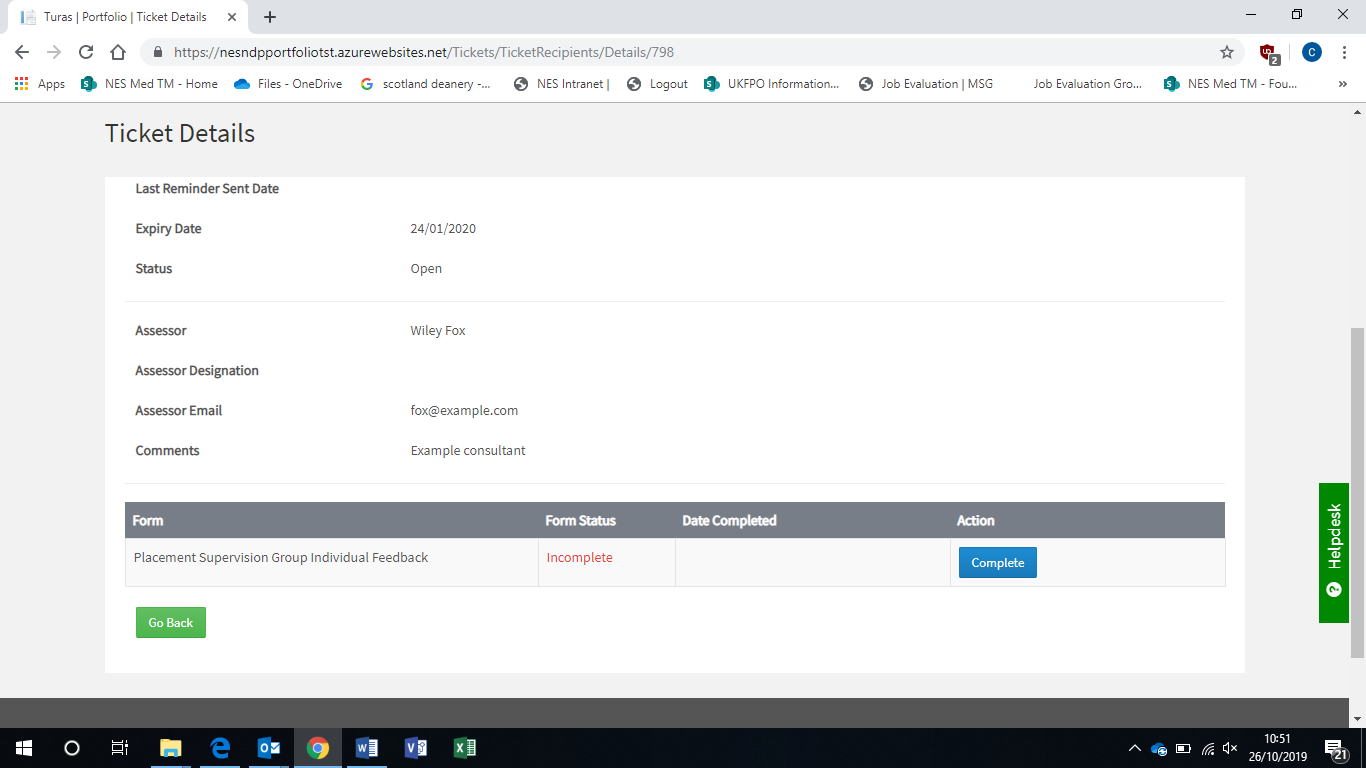 Click Complete or Go Back to return to Tickets ReceivedStep 3You will be taken to the Ticket Details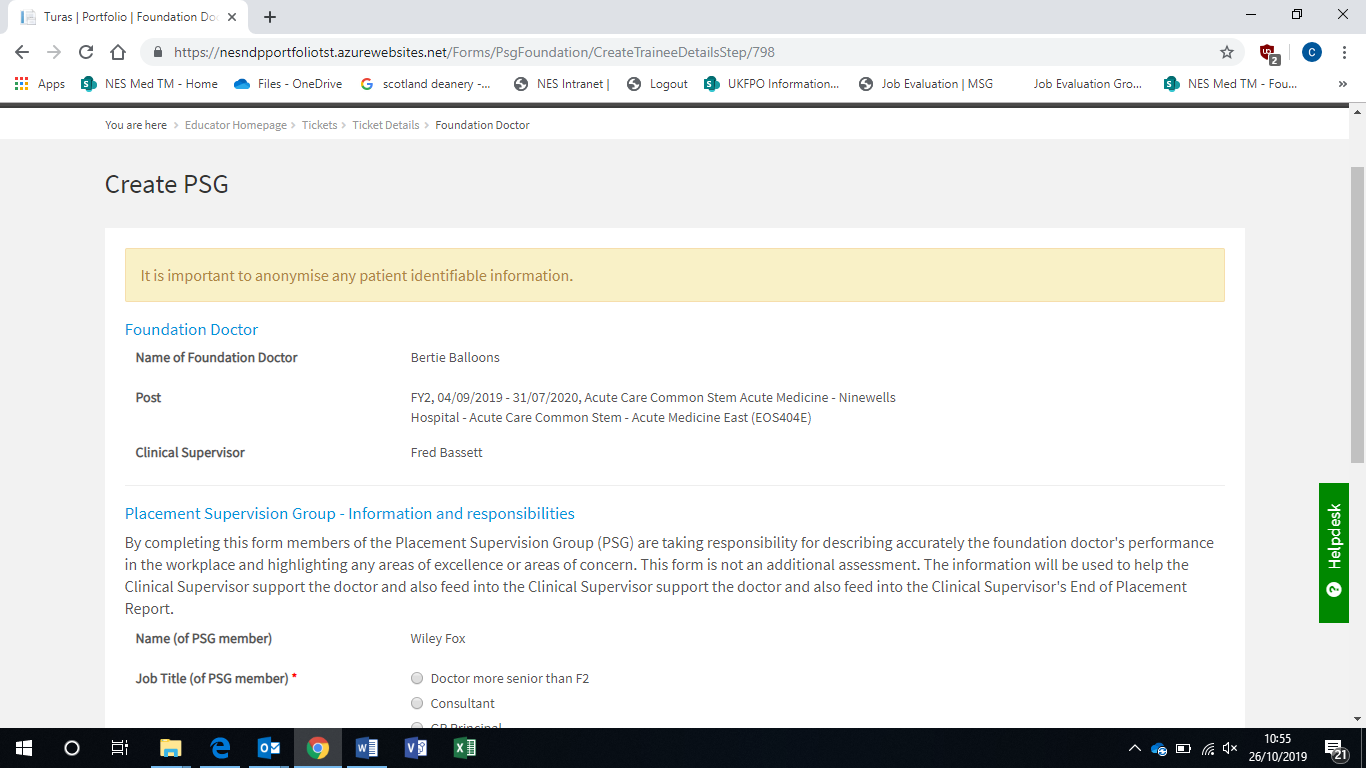 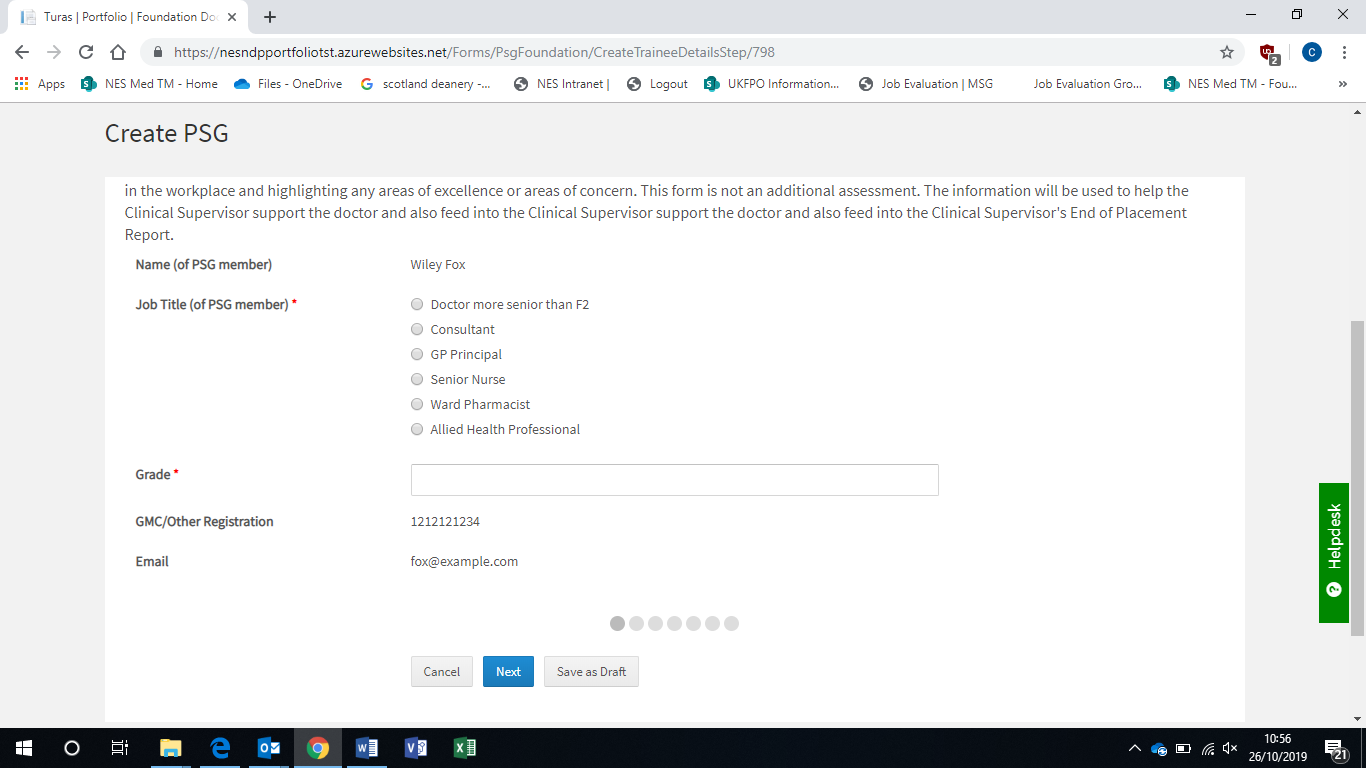 Select Job TitleAdd GradeAs the Assessor you can select:	Cancel – to cancel out of the form	Next – to move to the next screen 	Save as Draft – to save at a point in the form and return to complete at a later timeThe Radio buttons will show the user how much of the form they have completedStep 3Click Next – Record of Supervision Learning Events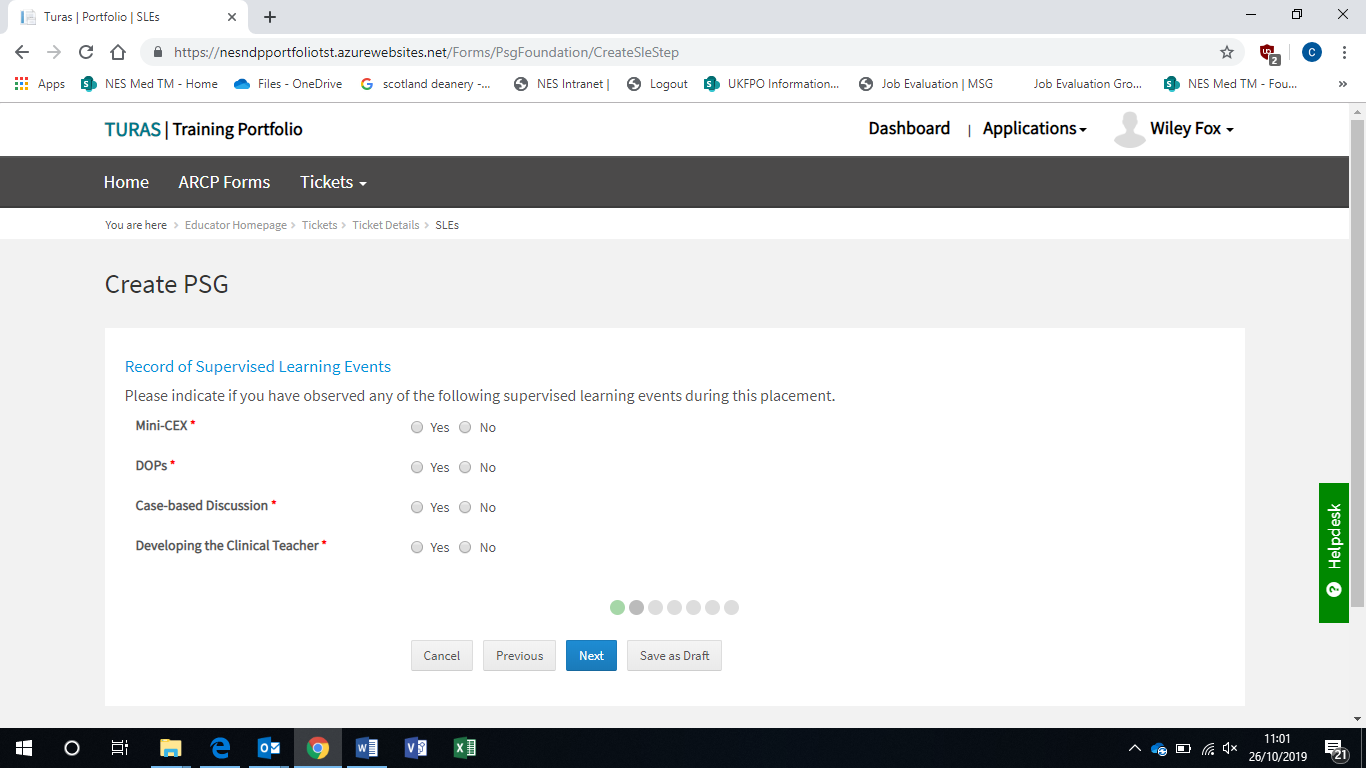 Select Yes or No for each of the learning events you have supervised (note these are all mandatory fields)Click Next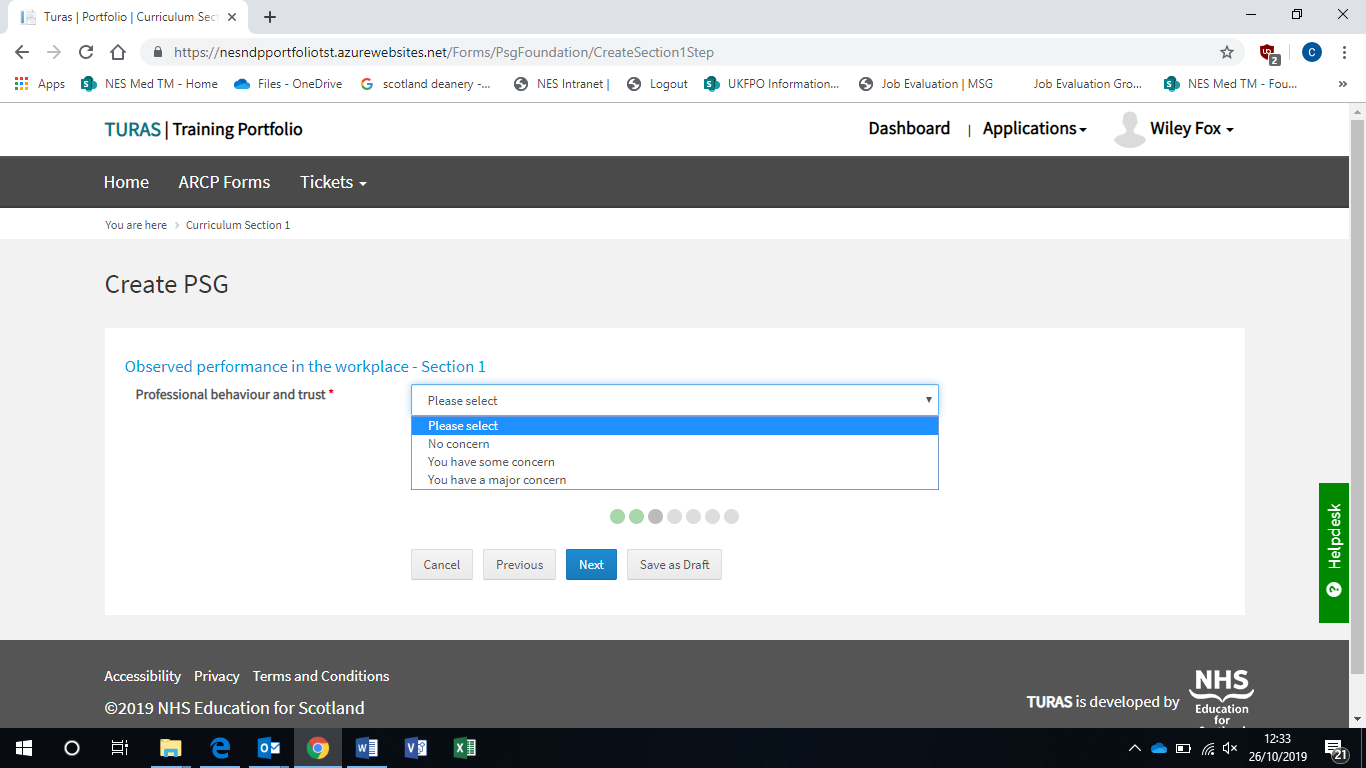 Complete each section by selecting the appropriate response from the drop-down listIf you select “you have some concern”, or “you have major concern” under any of the sections the form will open and ask the assessor to provide additional commentsIf you select no concern you will move onto the next sectionThere is also further information under each section.  Click to open up the text, which links to the Foundation Professional Capability in the FP Curriculum 2016.  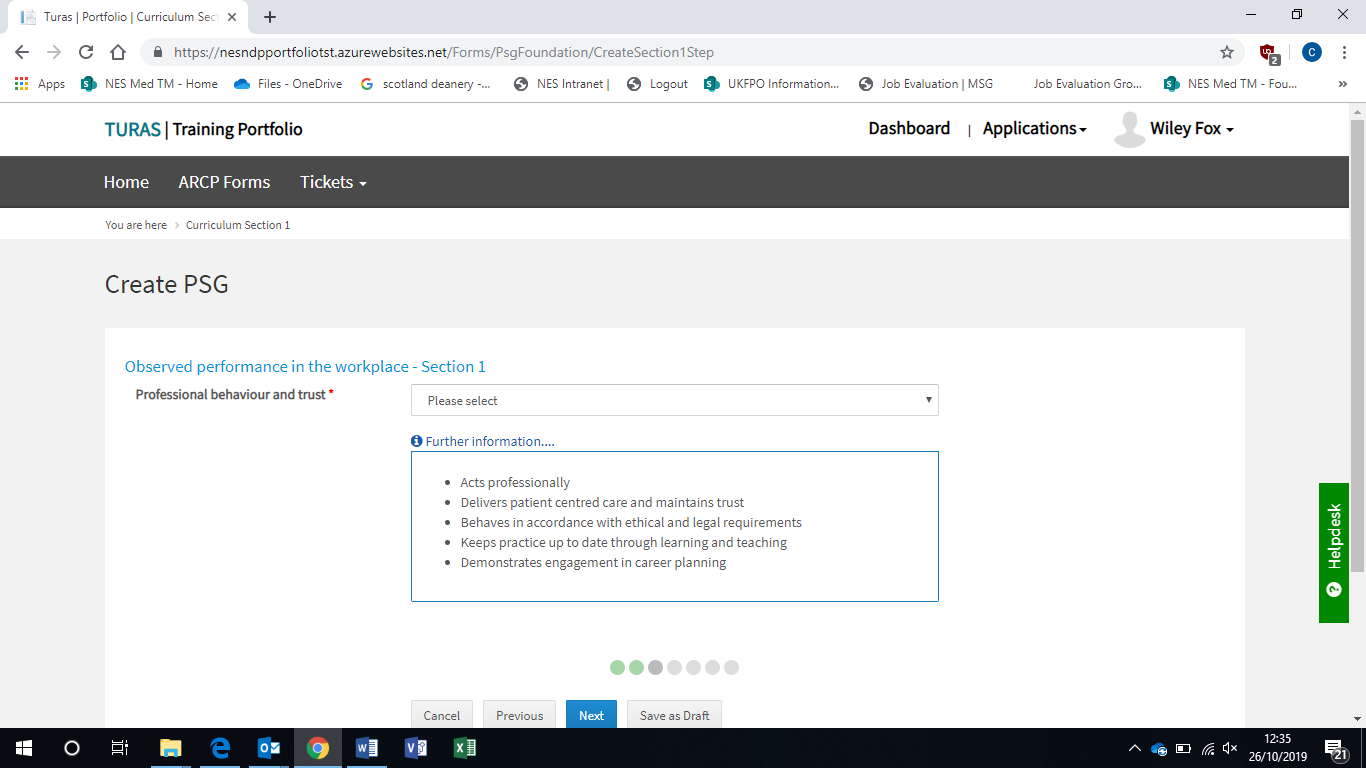 If you select “you have some concern”, or “you have major concern” under any of the sections the form will open and ask the assessor to provide additional comments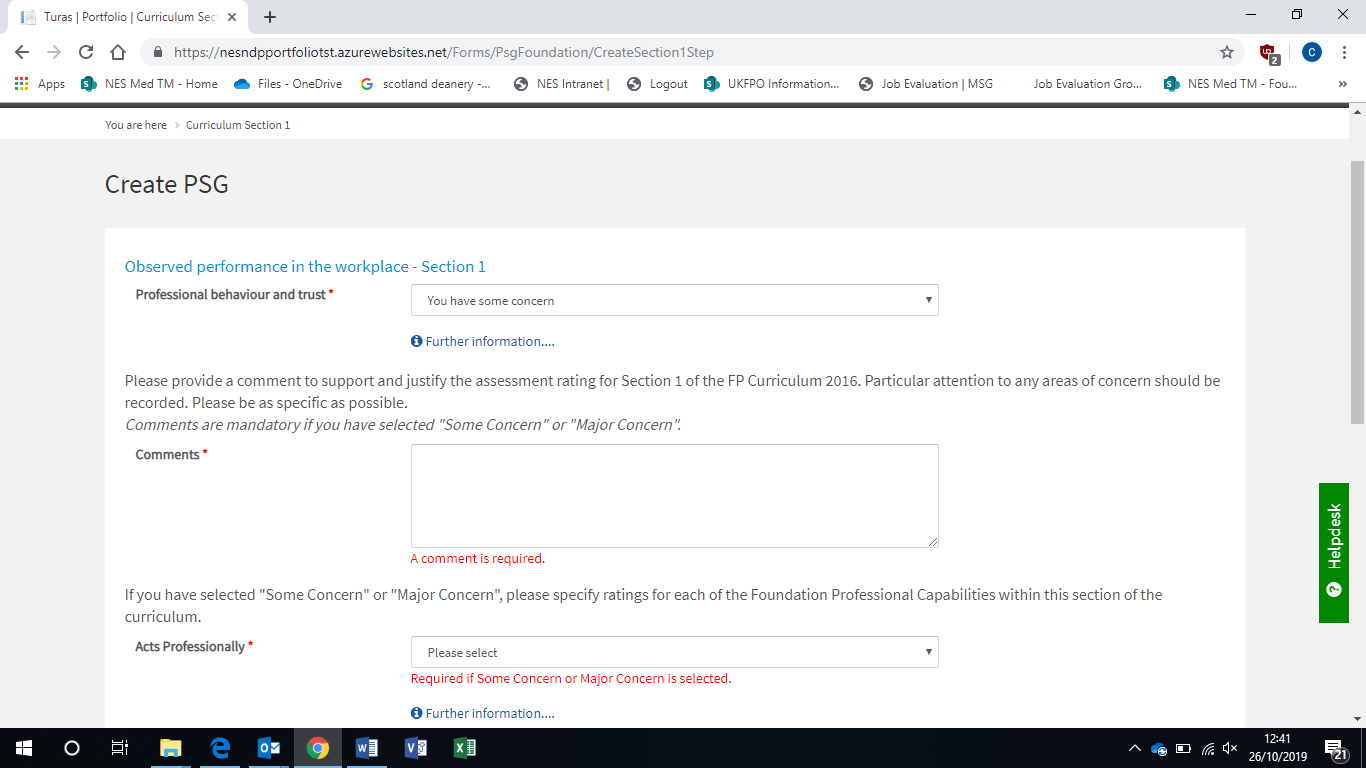 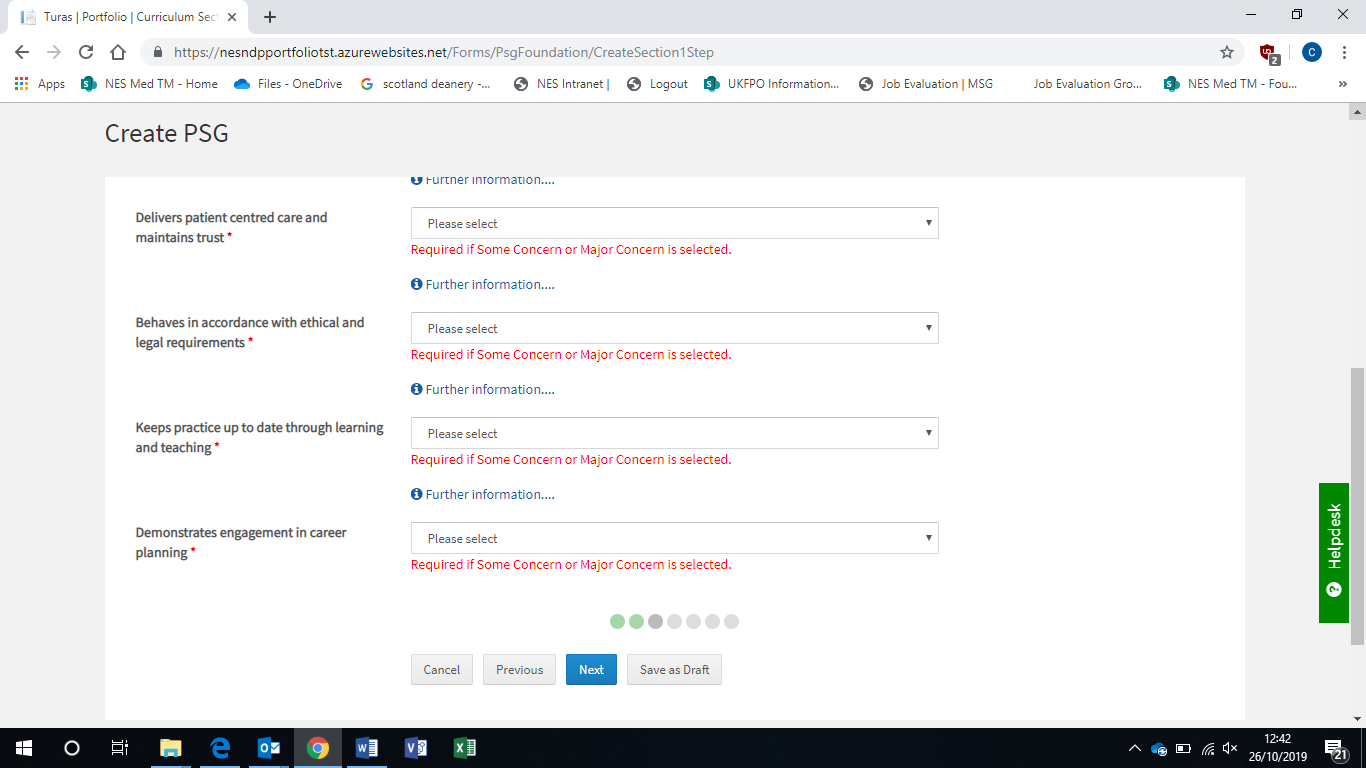 Once completed click Next You must complete all 4 Sections with the appropriate selection from the drop-down list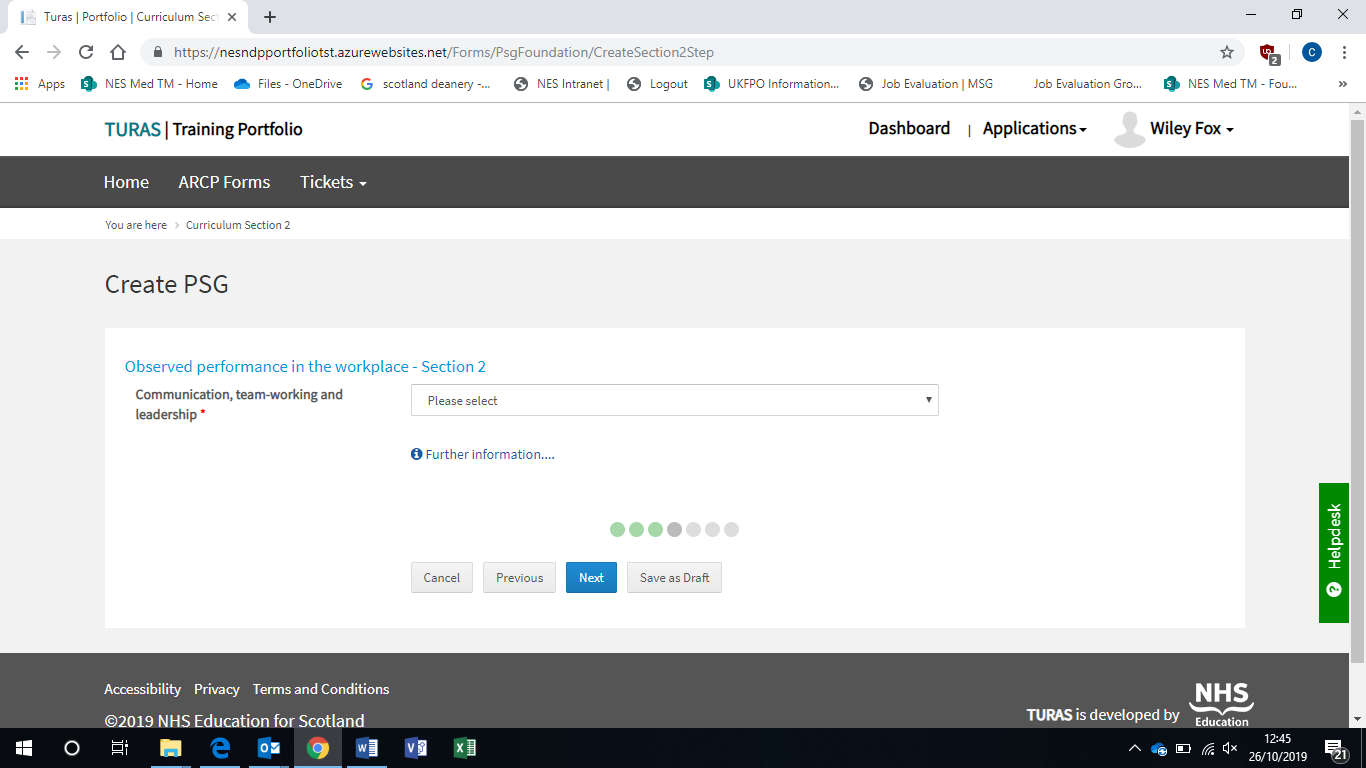 Once completed click Next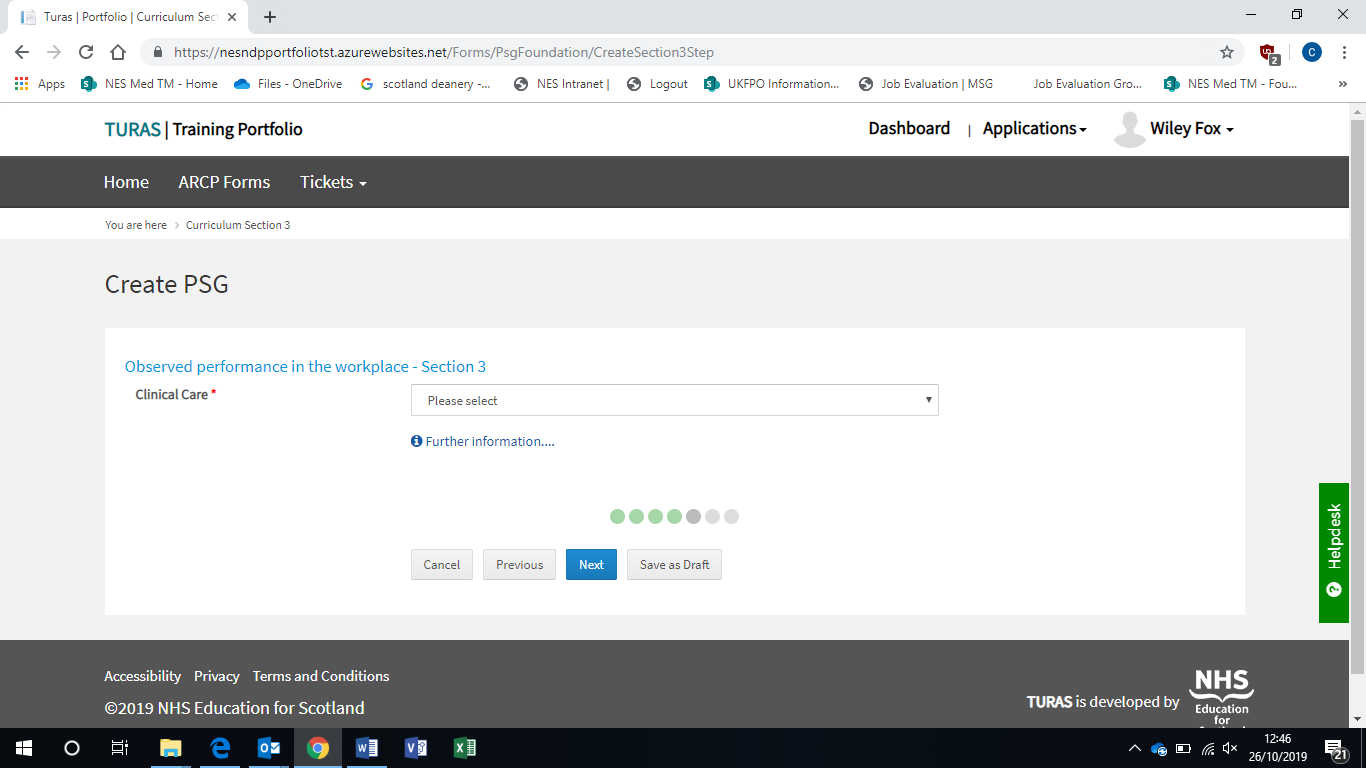 Once completed click Next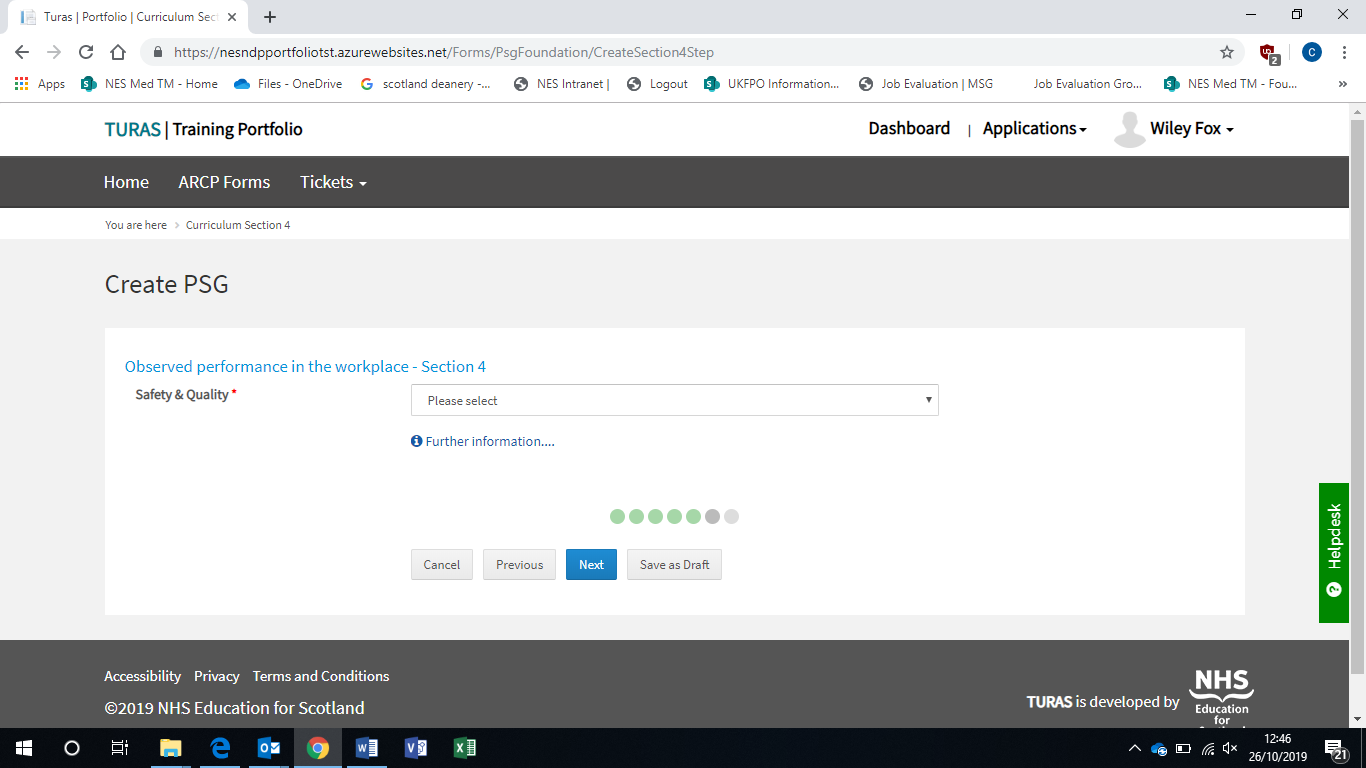 Once completed click NextThere is a final section in the form for any other comments, which free text (non-mandatory).  The assessor may use this section to highlight any other additional areas to the trainees e.g. areas of good practice and/or areas for further development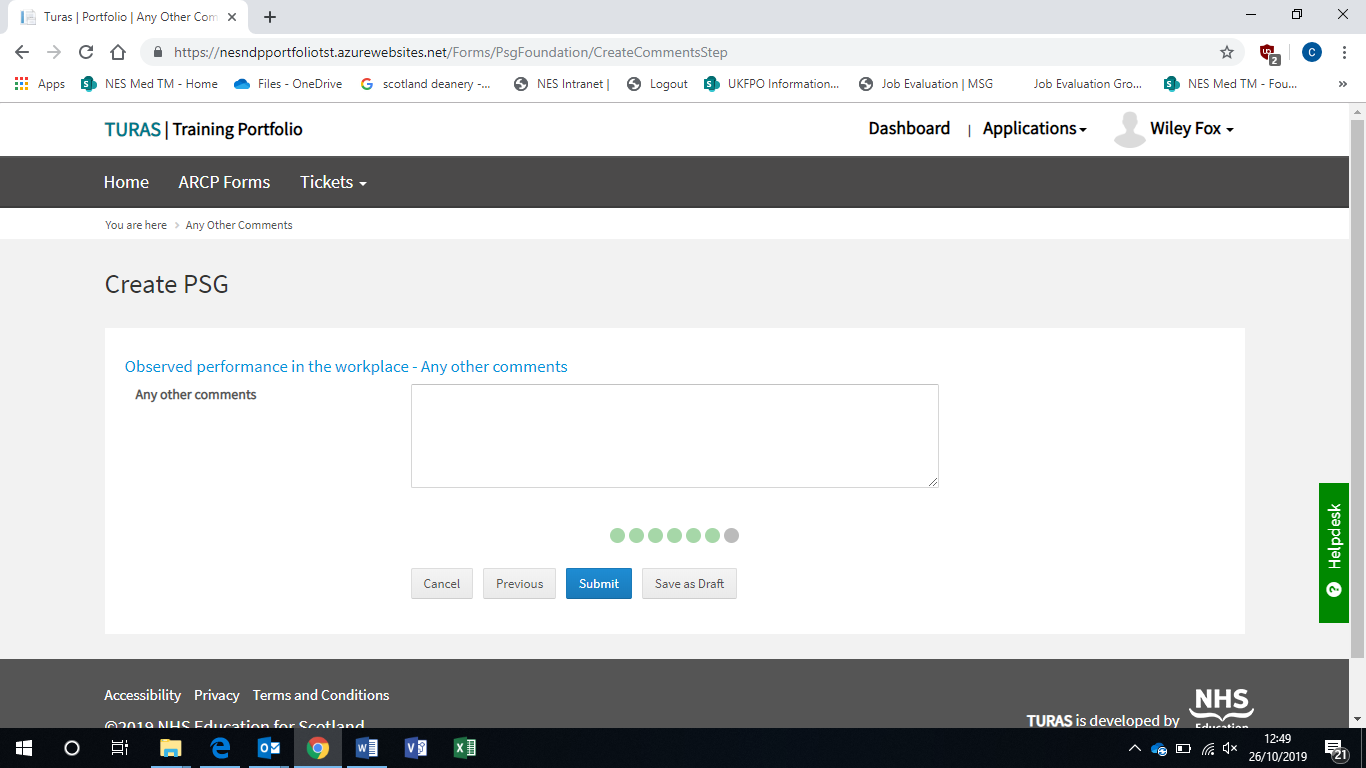 Click Submit once completed The assessor will be asked to confirm submission before returning the ticket details page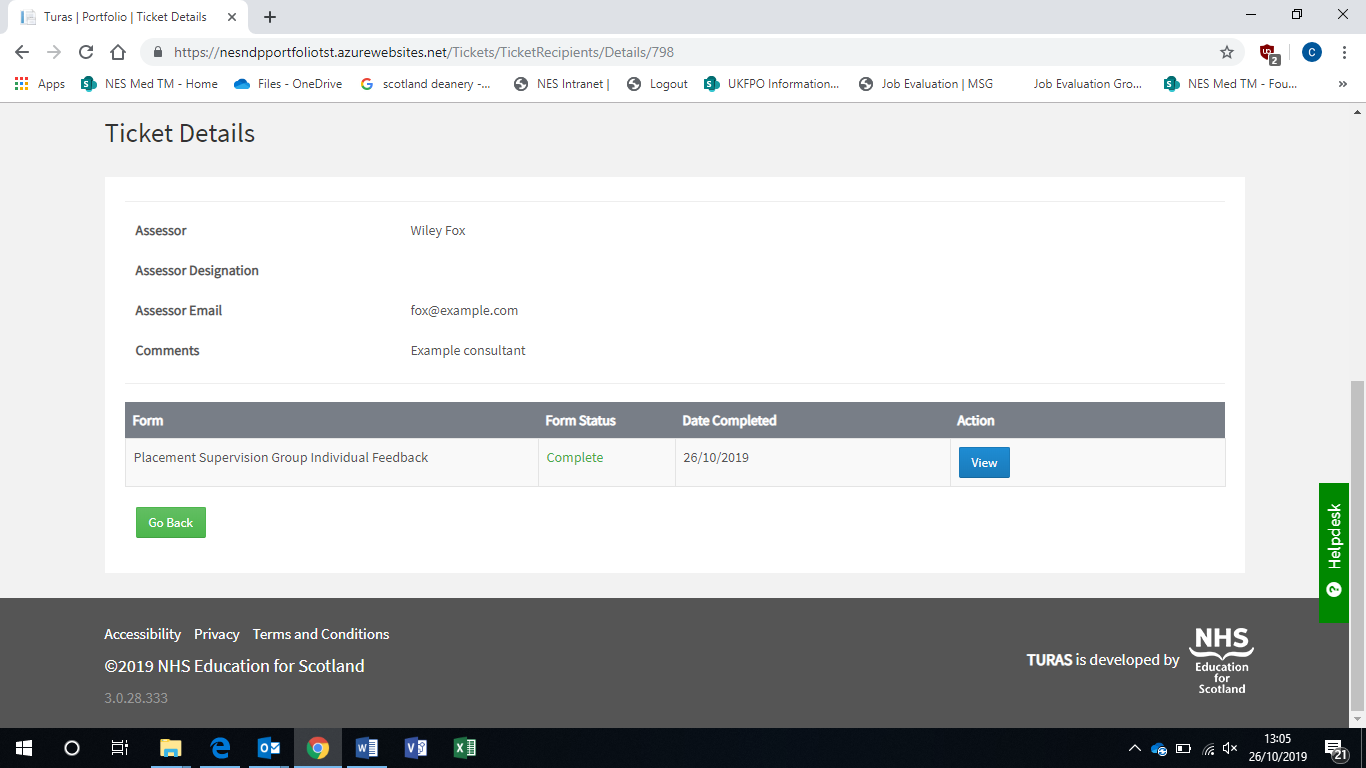 The assessor will see the date the form was completedThe assessor can also view their entry